Present: Nena, Ashley, Matt, Wendy, Katy, LizEFOG Presence onsite: 6/21/21-6/27/21Mon-Fri FC1: Matt   FC2:   Ashley (Mon, Tues, Thur,) John (Wed) Wendy (Fri)Evenings- Shane (M,T,Th, Fri) Bruno (Wed)Weekend:  Bruno(Sat) John(Sun)Vacation/DORs:  Bruno DOR-6/21-6/22     John Mazzio-Sick 6/21     Clay White- DOR 6/21	                 Katy1/2 MA 6/24                             Ashley DOR-6/25Events from last week28ID FEEPS Fault 6/15/21.Ongoing RSS work on experimental floor Completed work on experimental floor/LOMS  from last weekUpcoming Work on experimental floor/LOMsContractors for this week: 3 contractors scheduled to come onsite in 438. The paperwork for Dectris (6/21), Struers (6/24), and Salus (6/25) is all on the 438 FC door.Gas Injection study at sector 35 on 6/21/21 from 5-9pm. Neighboring beamlines informed.  Beamline staff asked to vacate sectors 2-5; 33-36 after 6pm tonight.Install GN2 supply line at 02-ID-D to support new cryostream equipment. SOW/WPC approved, waiting on estimate from Scheck.1-BM-A vibration dampening system is being installed6-ID C sprinkler system.  Bruno in communication with Mike Fries, Andy Stevens, Scheck to mitigate the combustion hazard inside the station by installing a sprinkler system.Things to look out for this week:Portable Oxygen monitors: 5ID-A and 20ID-A  Please check for normal O2 levels (20.9%) and battery level ~ 3 times per week for on-shift personnel and please report to Bruno if there is a problem.Eyewashes/LSI. Eyewashes are due weekly and  LSI are due at the end of the month. Evening Shift reminder to send FC to MCR turnover email LOTO station inspections: Submit every 6 months (June/December). Complete form ANL-1063 in Xink.FedEx Issues: There has been a change in management at our FedEx terminal. Packages/dewars are now being sent over to Argonne/APS throughout the day, rather than consolidated into one morning shipment. Mixed on them stopping at 46 first or going directly to the APS. 28-ID IDEA Status Equipment installation on-going.28ID-A cryo-deck installation by Scheck will be happening soon.  No welding on 28ID-A roof will be done. Was supposed to happen pre-covid but did not happen at that time.25-ID ASL StatusElectrical work will start at the end of this month25ID-A shielding verification tentatively scheduled for October 2021 (need electric, water/air and PSS installed first).LBB UpdatesActivities This Week: Roof work (decking studs, anchors, deck concrete next week), underground plumbing and electrical, exterior wall installation. No mezzanine lifts planned for next Monday. Items to Keep an Eye on:  noneLooking Ahead: 2 month look ahead planned for 3rd week of JuneScheduling:  Typically contractors work from 7:00 a.m. - 3:30 p.m.   LBB updates can be found at https://www.aps.anl.gov/Machine-Status/Construction-Schedule/long-beamline-building-construction-schedule437 lab build outFunding issue has been resolved! Contractors set to start in August with completion scheduled for March 2022Power Construction awarded the contractClay will work with ANL and contractor and be the POC for our groupStill no meetings called. A roughly 1000 page set of specs and drawings is still out for review before the project goes to Issued for Construction, though the contract has been awarded to Power Construction. Final comments from all reviewers are due this week.All reviewer comments submitted to PM. No further updates.OPS/XSD GL/PSC Managers/Leader Meeting: New guidance on Covid 19 policies for external users has been released.   Guidance points out how external users can participate in the relaxed policies if fully vax.   Please read memo for guidance.No injuries or accidents last week.  Some water leaks from rainstorm last nightASD: 28ID FEEPS issues.   Tornado warning last night didn’t loose beam but beam was not great. Earthquake in Indiana was detected by MCR.Experiments of Note Limited Operations + with approved ANL onsite users from divisions outside of PSC and some onsite external users with PSC ALD and DOE ASO approval.All risk level work allowed except for Radioactive, Explosive, and BSL2 samples unless the experiment is deemed mission critical or funding dependent, etc.  Most experiments are mail-in or remote.No plans for change in operation status until after 2021-2 run.ESAFs with onsite users from ANL divisions outside of PSC have been approved by DOE ASO.  ESAFs with external (outside of ANL) onsite users have been approved by both PSC ALD and DOE ASO.Experiments Running 06/21/2021 - 06/28/2021Special Experiments:ESAF 241903 at 13-BM-C.  Joanne Stubbs and Peter Eng running samples for remote LANL users.  Start 6/25/2021.  End 6/28/2021.  Radioactive SamplesESAF 242046 at 16-BM-D.  Amy Hixon and Jennifer Szymanowski from Notre Dame onsite at APS.  Start 6/25/2021.  End 6/28/2021.  Radioactive SamplesLong Duration Lab or No X-Ray ESAFs:ESAF 239935 at Sector 7.  Chris Otolski and Gilles Doumy from CSE onsite at APS.  Start 5/4/2021.  End 8/3/2021.ESAFs 241561 and 240825 at HP-CAT lab.  Ravhi Kumar and Nilesh Salke from UIC onsite at APS.  Start 5/28/2021.  End 6/24/2021.ESAF 241851 at Sector 33.  Hui Cao and Xi Yan from MSD onsite at APS.  Start 6/7/2021.  End 9/30/2021.Long Term Work Status - APS Upgrade and other APS projects:  See EFOG Turnover notes from previous week for more information.Round Table DiscussionNena  See EFOG Turnover notes (below) for further details on Ops, LBB, Shutdown work, general info, etc.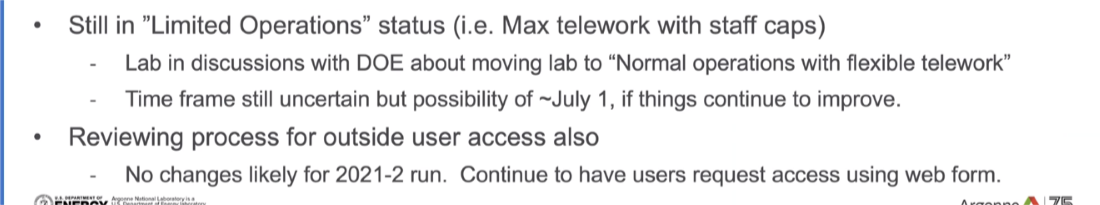 Mask mandate for fully vaccinated individuals (ANL employees, Argonne Associates, Contractors like Scheck, and CAT beamline personnel) has been lifted.  A copy of a person’s vaccination card must be uploaded to Box Plus.External users have been given guidance on what is required to participate in the lifting of the mask mandate for fully vaccinated individual.  MemoCannot ask others their vaccination status.Occupancy numbers in hutches, etc have not changes: To change soon based on calculations.  Numbers have changed in Machine shops.  7-IDC has changed to 4Increasing EFOG presence on site: if you are not on shift for the week please be on site at least 3 days a week. Hybrid work model is being discussed.  GLs will make group recommendations by 5/28.  Individual discussions will occur around June 15A folder has been created in EFOG Shared in Box entitled Floor Coordinator Responsibilities and Information. FC ON Shift ResponsibilitiesFC Shift Exchange Template for MCRFloor Coordinator Responsibilities for Three-Year Sector Safety ReviewsTroubling Shooting FC1/FC2 Paging SystemConstruction on West Gate to begin April 15- Aug 15Will be closed to all traffic from 9am to 3pm during this timeEFO Group Training-  Please take all expired training courses by the end of JuneEFO Group Procedures- Please complete all procedures that Kelly Jaje sent by the end of June.   If you would like to be taken off a procedure please let me know and I will reassign.Purchasing items discussed:  replace the shared computers, update the tool boxes in each office,  monitors for those who want double, printers, Bruno sensors for gas monitors and test gas,  portable ozone monitors,1 surface pro to test feasibility of EA checklist, shift log, EPICS etc on portable device.  DEEI tools,  Tim Smith laptop and suppliesSteveSeveral contractors performing work in 438 this week. Dectris - 31ID (6/21), Struers - 29ID (6/24), Salus – 33ID (6/25). All paperwork is on 438 FC office door.ShaneNothing new to reportAshleySee LBB sectionSee above note regarding FedEx issuesMattShift has been quiet today435 mezzanine lifts todayESAF table rectification todayWendySee 28 notes section aboveKatyAndy Stevens received the quote for the 2-ID nitrogen gas line1-BM still working on vibration dampeningLizEnsure that if any ESAF is conditionally approved due the need for a DEEI, please ask the beamline/users if the DEEI has been completed before posting the ESAF